Publicado en Barcelona el 09/11/2022 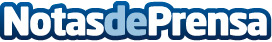 AleaSoft: La subida de precios del gas invierte la tendencia bajista de los mercados eléctricos europeosEn la semana del 31 de octubre, los precios de los mercados eléctricos europeos aumentaron respecto a la semana anterior, excepto en el caso del mercado Nord Pool. Esta tendencia se mantuvo en los primeros días de la segunda semana de noviembre en la mayoría de los mercados. La subida de los precios del gas favoreció este comportamiento. Sin embargo, el día 2 de noviembre se alcanzó un precio horario negativo en el mercado belgaDatos de contacto:Alejandro Delgado900 10 21 61Nota de prensa publicada en: https://www.notasdeprensa.es/aleasoft-la-subida-de-precios-del-gas-invierte Categorias: Internacional Nacional Consumo Otras Industrias http://www.notasdeprensa.es